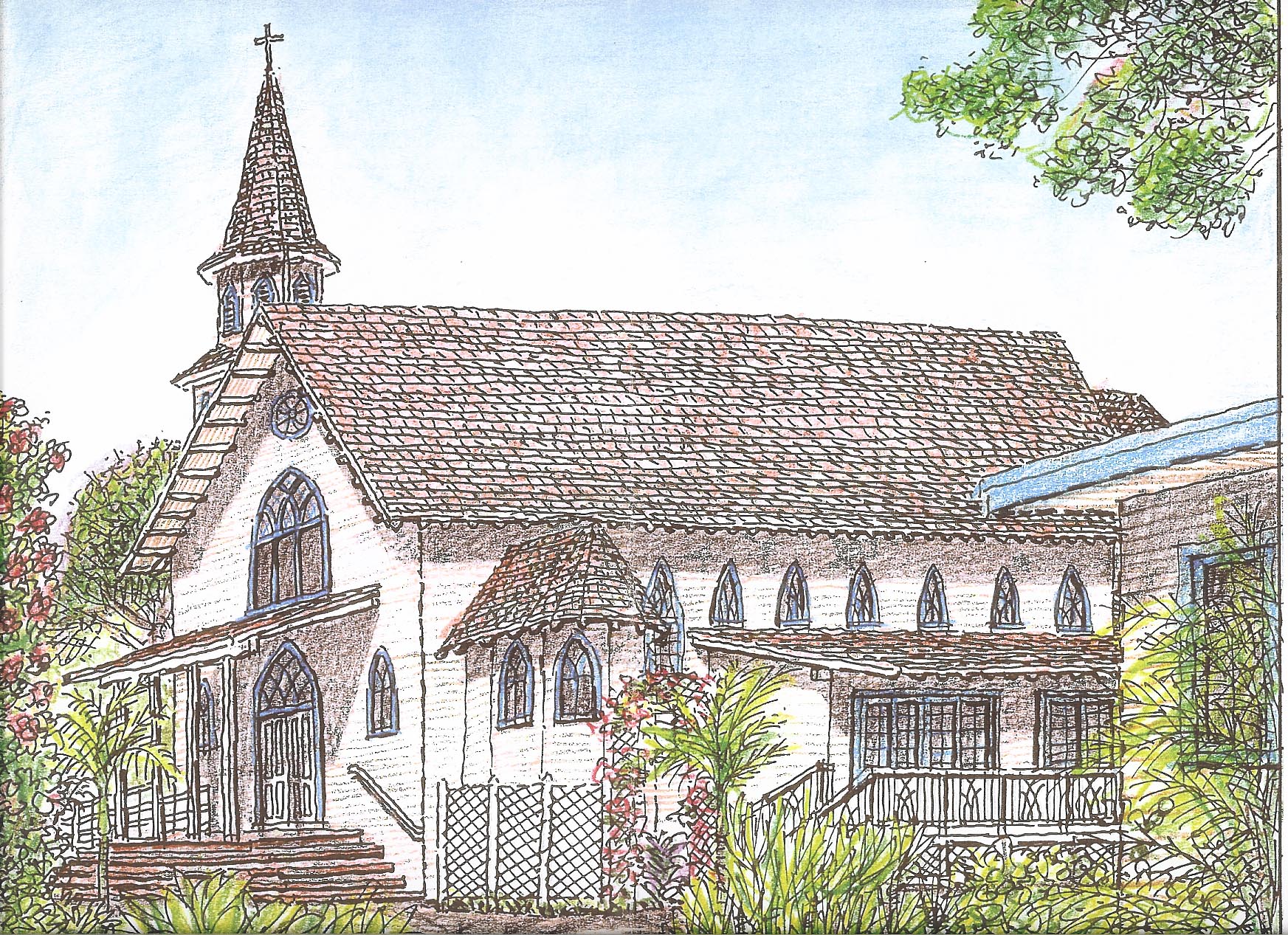 HOUSE BLESSING REQUESTI am/We are registered parishioners of Immaculate Conception Church in Ewa.Check one:	  Yes	If yes, what is your registration number?       		   No	  		  Not SurePerson requesting House Blessing:       (Please print clearly):					House Address:       Telephone Contact:  808-   -     	  Alternate No#: :  808-   -          Preference Date:  (Please indicate a time and day that you would prefer Fr. to bless your house.  Include alternative dates. Father will check his schedule to see if he can accommodate you.  If he cannot, we will call to arrange a date.)Reason for Blessing:  (Select one)		  New Home/Just moving in.		  Extension/Additions to existing home.		 Other reason.  Please explain:       Father or Deacon will contact you for the date of the Blessing.  There is to be no blessing of a house unless those who are to live in it are:Practicing CatholicsMembers of Immaculate Conception ParishIn good standing with the Catholic ChurchPlease sign (or initial if sending via email):         Date:    /  /202006/6/2014  								  iccewa\documents\parish\houseblessingrequestHOUSE BLESSING DRIVING DIRECTIONS   	 	From Renton:         	Fort Weaver:	Next….									(Onto street name)Take  			     Take  			     Take  			     Take  			     Take  			     Take  			     Take  			     Notes:  (Opt., Description of house, e.g. color, distinguishing feature, etc. and any other pertinent information.) 